Answer as many questions as you can.1) Simplify the following fractions. 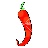 a)             b)             c)   2)  Copy and complete these equivalent fractions. a)   i)            ii)        b)  Write down 2 fractions equivalent to  	 . 3) Write down 3 fractions that lie between 1 and 2.	3) Write down 3 fractions that lie between 1 and 2.	4) Calculate  of 24 kg.5) Calculate  of £65.	6) There are 550 sheep in a field.  A walker leaves the gate open and  of the sheep escape.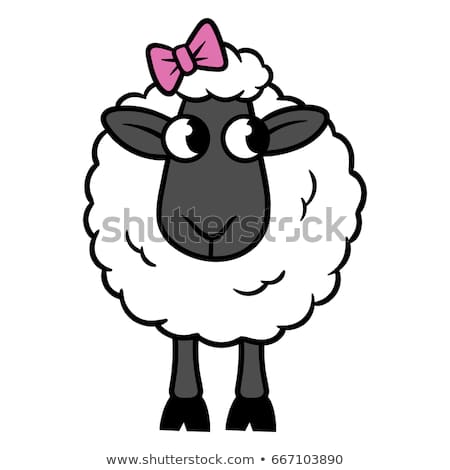 	(a)	How many sheep escaped?				(b)	How many sheep are left in the field?	6) There are 550 sheep in a field.  A walker leaves the gate open and  of the sheep escape.	(a)	How many sheep escaped?				(b)	How many sheep are left in the field?	7) There are 72 sweets in a bowl. After the first day  of the sweets are eaten. 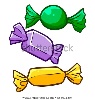     After the second day  of the remaining sweets are eaten. How many are left?	7) There are 72 sweets in a bowl. After the first day  of the sweets are eaten.     After the second day  of the remaining sweets are eaten. How many are left?	8)  Write the following as improper fractions.			a)   2		b)   2 	c)      d)   5 e)   5                f)   58)  Write the following as improper fractions.			a)   2		b)   2 	c)      d)   5 e)   5                f)   59) Write the following as mixed numbers. 		a)   		b)          c)   		d)    		e)                   f)    9) Write the following as mixed numbers. 		a)   		b)          c)   		d)    		e)                   f)    10) Evaluate the following.	a)    		b)     	       				c)   2 1 		d)   1 2							e)   3 4 		f)   4 1			10) Evaluate the following.	a)    		b)     	       				c)   2 1 		d)   1 2							e)   3 4 		f)   4 1			11)	Show me  on a square grid.	 12)	Evaluate				(a) 		(b) 		(c) 		(d)     		(e) 		(f) 		(g) 		13)	Calculate the perimeter and area of this rectangular				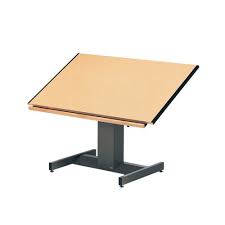 	table top which measures  m   by m. 14)					This cube has length   cm.		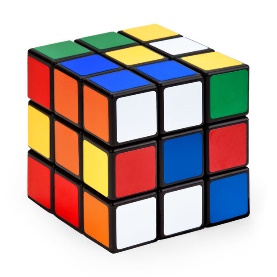 					Calculate the volume of the cube.